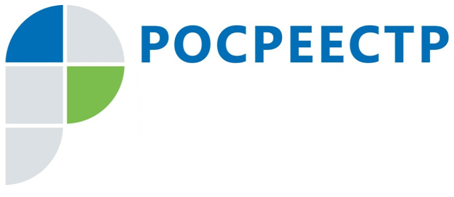 Случаи возврата документов без рассмотренияС 1 января 2017 года вступил в силу Федеральный закон № 218-ФЗ 
«О государственной регистрации недвижимости» (Закон № 218-ФЗ), в котором установлены случаи, когда представленные для государственного кадастрового учета и (или) государственной регистрации прав документы возвращаются заявителю без рассмотрения. Так, в соответствии с частью 1 статьи 25 Закона № 218-ФЗ орган регистрации прав обязан возвратить заявление о государственном кадастровом учете 
и (или) государственной регистрации прав и документы, прилагаемые к нему, 
без рассмотрения, если:1) такие заявление и документы представлены в форме электронных документов, электронных образов документов в формате, не соответствующем формату, установленному органом нормативно-правового регулирования;2) такие заявление и документы представлены в форме документов 
на бумажном носителе и имеют подчистки либо приписки, зачеркнутые слова 
и иные не оговоренные в них исправления, в том числе документы, исполненные карандашом, имеют серьезные повреждения, которые не позволяют однозначно истолковать их содержание;3) информация об уплате государственной пошлины за осуществление государственной регистрации прав по истечении пяти дней с даты подачи соответствующего заявления отсутствует в Государственной информационной системе о государственных и муниципальных платежах и документ об уплате государственной пошлины не был представлен заявителем;4) в Едином государственном реестре недвижимости содержится отметка 
о невозможности государственной регистрации перехода права, ограничения права и обременения объекта недвижимости без личного участия собственника объекта недвижимости (его законного представителя) и заявление 
на государственную регистрацию прав представлено иным лицом;5) заявление о государственном кадастровом учете и (или) государственной регистрации прав не подписано заявителем в соответствии с законодательством Российской Федерации.Таким образом, во избежание случаев возврата заявления и документов 
без рассмотрения Управление Росреестра по Смоленской области рекомендует внимательно относиться к представляемым документам, в том числе соблюдать требования к их подготовке, установленные действующим законодательством.Контакты для СМИПресс-служба Управления Росреестра по Смоленской областиE-mail: 67_upr@rosreestr.ruwww.rosreestr.ruАдрес: 214025, г. Смоленск, ул. Полтавская, д. 8